PREDSEDA NÁRODNEJ RADY SLOVENSKEJ REPUBLIKYČíslo: CRD-989/2020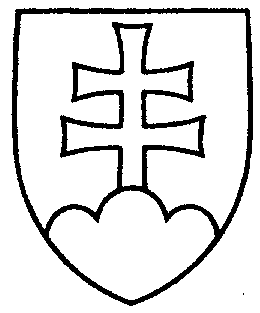 95ROZHODNUTIEPREDSEDU NÁRODNEJ RADY SLOVENSKEJ REPUBLIKYzo 14. mája 2020o pridelení vládneho návrhu zákona na prerokovanie výborom Národnej rady Slovenskej republiky	N a v r h u j e m	Národnej rade Slovenskej republiky p r i d e l i ť	 vládny návrh zákona, ktorým sa mení a dopĺňa zákon č. 355/2007 Z. z. o ochrane, podpore a rozvoji verejného zdravia a o zmene a doplnení niektorých zákonov v znení neskorších predpisov a ktorým sa mení a dopĺňa zákon č. 351/2011 Z. z. o elektronických komunikáciách v znení neskorších predpisov (tlač 102), doručený 14. mája 2020	na prerokovanie	Ústavnoprávnemu výboru Národnej rady Slovenskej republiky a	Výboru Národnej rady Slovenskej republiky pre zdravotníctvo; u r č i ť 	 k vládnemu návrhu zákona ako gestorský Výbor Národnej rady Slovenskej republiky pre zdravotníctvo a lehotu na prerokovanie návrhu zákona v druhom čítaní vo výbore a v gestorskom výbore s termínom  i h n e ď  na 7. schôdzi Národnej rady Slovenskej republiky.Boris   K o l l á r   v. r.